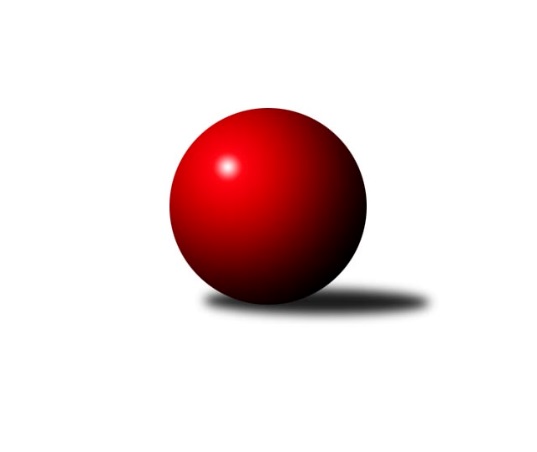 Č.2Ročník 2019/2020	24.5.2024 3. KLM C 2019/2020Statistika 2. kolaTabulka družstev:		družstvo	záp	výh	rem	proh	skore	sety	průměr	body	plné	dorážka	chyby	1.	Sokol Přemyslovice	2	2	0	0	14.0 : 2.0 	(29.0 : 19.0)	3229	4	2169	1060	39	2.	TJ Unie Hlubina	2	2	0	0	13.0 : 3.0 	(32.0 : 16.0)	3173	4	2155	1018	29	3.	TJ Horní Benešov ˝B˝	2	2	0	0	13.0 : 3.0 	(28.0 : 20.0)	3206	4	2157	1049	34.5	4.	TJ Tatran Litovel	2	1	1	0	12.0 : 4.0 	(23.0 : 25.0)	3201	3	2137	1065	29.5	5.	KK Jiskra Rýmařov	2	0	2	0	8.0 : 8.0 	(27.5 : 20.5)	3249	2	2165	1084	34	6.	TJ Spartak Přerov ˝B˝	2	1	0	1	6.0 : 10.0 	(26.0 : 22.0)	3146	2	2136	1010	41.5	7.	TJ Opava	1	0	1	0	4.0 : 4.0 	(12.0 : 12.0)	3175	1	2126	1049	30	8.	KK Zábřeh B	2	0	1	1	6.0 : 10.0 	(20.0 : 28.0)	3046	1	2110	936	58.5	9.	TJ Odry	2	0	1	1	5.0 : 11.0 	(21.5 : 26.5)	3225	1	2145	1081	35	10.	TJ Sokol Chvalíkovice	1	0	0	1	2.0 : 6.0 	(10.0 : 14.0)	3081	0	2109	972	51	11.	TJ Prostějov	2	0	0	2	3.0 : 13.0 	(16.0 : 32.0)	3077	0	2099	978	34	12.	TJ Sokol Bohumín	2	0	0	2	2.0 : 14.0 	(19.0 : 29.0)	3100	0	2106	994	36.5Tabulka doma:		družstvo	záp	výh	rem	proh	skore	sety	průměr	body	maximum	minimum	1.	TJ Tatran Litovel	1	1	0	0	8.0 : 0.0 	(14.0 : 10.0)	3186	2	3186	3186	2.	Sokol Přemyslovice	1	1	0	0	7.0 : 1.0 	(14.0 : 10.0)	3221	2	3221	3221	3.	TJ Unie Hlubina	1	1	0	0	7.0 : 1.0 	(14.0 : 10.0)	3176	2	3176	3176	4.	TJ Spartak Přerov ˝B˝	1	1	0	0	6.0 : 2.0 	(16.0 : 8.0)	3237	2	3237	3237	5.	TJ Horní Benešov ˝B˝	1	1	0	0	6.0 : 2.0 	(14.0 : 10.0)	3181	2	3181	3181	6.	KK Jiskra Rýmařov	1	0	1	0	4.0 : 4.0 	(15.0 : 9.0)	3190	1	3190	3190	7.	KK Zábřeh B	1	0	1	0	4.0 : 4.0 	(12.0 : 12.0)	3066	1	3066	3066	8.	TJ Odry	1	0	1	0	4.0 : 4.0 	(11.5 : 12.5)	3317	1	3317	3317	9.	TJ Opava	0	0	0	0	0.0 : 0.0 	(0.0 : 0.0)	0	0	0	0	10.	TJ Sokol Chvalíkovice	0	0	0	0	0.0 : 0.0 	(0.0 : 0.0)	0	0	0	0	11.	TJ Sokol Bohumín	1	0	0	1	1.0 : 7.0 	(9.0 : 15.0)	3162	0	3162	3162	12.	TJ Prostějov	2	0	0	2	3.0 : 13.0 	(16.0 : 32.0)	3077	0	3126	3027Tabulka venku:		družstvo	záp	výh	rem	proh	skore	sety	průměr	body	maximum	minimum	1.	Sokol Přemyslovice	1	1	0	0	7.0 : 1.0 	(15.0 : 9.0)	3237	2	3237	3237	2.	TJ Horní Benešov ˝B˝	1	1	0	0	7.0 : 1.0 	(14.0 : 10.0)	3230	2	3230	3230	3.	TJ Unie Hlubina	1	1	0	0	6.0 : 2.0 	(18.0 : 6.0)	3169	2	3169	3169	4.	KK Jiskra Rýmařov	1	0	1	0	4.0 : 4.0 	(12.5 : 11.5)	3308	1	3308	3308	5.	TJ Opava	1	0	1	0	4.0 : 4.0 	(12.0 : 12.0)	3175	1	3175	3175	6.	TJ Tatran Litovel	1	0	1	0	4.0 : 4.0 	(9.0 : 15.0)	3216	1	3216	3216	7.	TJ Prostějov	0	0	0	0	0.0 : 0.0 	(0.0 : 0.0)	0	0	0	0	8.	TJ Sokol Chvalíkovice	1	0	0	1	2.0 : 6.0 	(10.0 : 14.0)	3081	0	3081	3081	9.	KK Zábřeh B	1	0	0	1	2.0 : 6.0 	(8.0 : 16.0)	3026	0	3026	3026	10.	TJ Odry	1	0	0	1	1.0 : 7.0 	(10.0 : 14.0)	3133	0	3133	3133	11.	TJ Sokol Bohumín	1	0	0	1	1.0 : 7.0 	(10.0 : 14.0)	3038	0	3038	3038	12.	TJ Spartak Přerov ˝B˝	1	0	0	1	0.0 : 8.0 	(10.0 : 14.0)	3055	0	3055	3055Tabulka podzimní části:		družstvo	záp	výh	rem	proh	skore	sety	průměr	body	doma	venku	1.	Sokol Přemyslovice	2	2	0	0	14.0 : 2.0 	(29.0 : 19.0)	3229	4 	1 	0 	0 	1 	0 	0	2.	TJ Unie Hlubina	2	2	0	0	13.0 : 3.0 	(32.0 : 16.0)	3173	4 	1 	0 	0 	1 	0 	0	3.	TJ Horní Benešov ˝B˝	2	2	0	0	13.0 : 3.0 	(28.0 : 20.0)	3206	4 	1 	0 	0 	1 	0 	0	4.	TJ Tatran Litovel	2	1	1	0	12.0 : 4.0 	(23.0 : 25.0)	3201	3 	1 	0 	0 	0 	1 	0	5.	KK Jiskra Rýmařov	2	0	2	0	8.0 : 8.0 	(27.5 : 20.5)	3249	2 	0 	1 	0 	0 	1 	0	6.	TJ Spartak Přerov ˝B˝	2	1	0	1	6.0 : 10.0 	(26.0 : 22.0)	3146	2 	1 	0 	0 	0 	0 	1	7.	TJ Opava	1	0	1	0	4.0 : 4.0 	(12.0 : 12.0)	3175	1 	0 	0 	0 	0 	1 	0	8.	KK Zábřeh B	2	0	1	1	6.0 : 10.0 	(20.0 : 28.0)	3046	1 	0 	1 	0 	0 	0 	1	9.	TJ Odry	2	0	1	1	5.0 : 11.0 	(21.5 : 26.5)	3225	1 	0 	1 	0 	0 	0 	1	10.	TJ Sokol Chvalíkovice	1	0	0	1	2.0 : 6.0 	(10.0 : 14.0)	3081	0 	0 	0 	0 	0 	0 	1	11.	TJ Prostějov	2	0	0	2	3.0 : 13.0 	(16.0 : 32.0)	3077	0 	0 	0 	2 	0 	0 	0	12.	TJ Sokol Bohumín	2	0	0	2	2.0 : 14.0 	(19.0 : 29.0)	3100	0 	0 	0 	1 	0 	0 	1Tabulka jarní části:		družstvo	záp	výh	rem	proh	skore	sety	průměr	body	doma	venku	1.	Sokol Přemyslovice	0	0	0	0	0.0 : 0.0 	(0.0 : 0.0)	0	0 	0 	0 	0 	0 	0 	0 	2.	KK Jiskra Rýmařov	0	0	0	0	0.0 : 0.0 	(0.0 : 0.0)	0	0 	0 	0 	0 	0 	0 	0 	3.	TJ Prostějov	0	0	0	0	0.0 : 0.0 	(0.0 : 0.0)	0	0 	0 	0 	0 	0 	0 	0 	4.	TJ Opava	0	0	0	0	0.0 : 0.0 	(0.0 : 0.0)	0	0 	0 	0 	0 	0 	0 	0 	5.	TJ Sokol Bohumín	0	0	0	0	0.0 : 0.0 	(0.0 : 0.0)	0	0 	0 	0 	0 	0 	0 	0 	6.	TJ Odry	0	0	0	0	0.0 : 0.0 	(0.0 : 0.0)	0	0 	0 	0 	0 	0 	0 	0 	7.	TJ Tatran Litovel	0	0	0	0	0.0 : 0.0 	(0.0 : 0.0)	0	0 	0 	0 	0 	0 	0 	0 	8.	TJ Spartak Přerov ˝B˝	0	0	0	0	0.0 : 0.0 	(0.0 : 0.0)	0	0 	0 	0 	0 	0 	0 	0 	9.	TJ Unie Hlubina	0	0	0	0	0.0 : 0.0 	(0.0 : 0.0)	0	0 	0 	0 	0 	0 	0 	0 	10.	TJ Sokol Chvalíkovice	0	0	0	0	0.0 : 0.0 	(0.0 : 0.0)	0	0 	0 	0 	0 	0 	0 	0 	11.	KK Zábřeh B	0	0	0	0	0.0 : 0.0 	(0.0 : 0.0)	0	0 	0 	0 	0 	0 	0 	0 	12.	TJ Horní Benešov ˝B˝	0	0	0	0	0.0 : 0.0 	(0.0 : 0.0)	0	0 	0 	0 	0 	0 	0 	0 Zisk bodů pro družstvo:		jméno hráče	družstvo	body	zápasy	v %	dílčí body	sety	v %	1.	Aleš Čapka 	TJ Prostějov  	2	/	2	(100%)	7	/	8	(88%)	2.	Eduard Tomek 	Sokol Přemyslovice  	2	/	2	(100%)	7	/	8	(88%)	3.	Josef Matušek 	TJ Horní Benešov ˝B˝ 	2	/	2	(100%)	7	/	8	(88%)	4.	Michal Davidík 	KK Jiskra Rýmařov  	2	/	2	(100%)	7	/	8	(88%)	5.	Ivan Říha 	Sokol Přemyslovice  	2	/	2	(100%)	6	/	8	(75%)	6.	Martin Marek 	TJ Unie Hlubina 	2	/	2	(100%)	6	/	8	(75%)	7.	Tomáš Fraus 	Sokol Přemyslovice  	2	/	2	(100%)	6	/	8	(75%)	8.	Michal Zatyko 	TJ Unie Hlubina 	2	/	2	(100%)	6	/	8	(75%)	9.	Pavel Marek 	TJ Unie Hlubina 	2	/	2	(100%)	6	/	8	(75%)	10.	Antonín Sochor 	KK Jiskra Rýmařov  	2	/	2	(100%)	5.5	/	8	(69%)	11.	Luděk Zeman 	TJ Horní Benešov ˝B˝ 	2	/	2	(100%)	5	/	8	(63%)	12.	Kamil Axmann 	TJ Tatran Litovel  	2	/	2	(100%)	4	/	8	(50%)	13.	Radek Grulich 	Sokol Přemyslovice  	2	/	2	(100%)	4	/	8	(50%)	14.	Jan Körner 	KK Zábřeh B 	2	/	2	(100%)	4	/	8	(50%)	15.	Milan Jahn 	TJ Opava  	1	/	1	(100%)	4	/	4	(100%)	16.	Petr Bracek 	TJ Opava  	1	/	1	(100%)	4	/	4	(100%)	17.	Tomáš Rechtoris 	TJ Unie Hlubina 	1	/	1	(100%)	4	/	4	(100%)	18.	Václav Švub 	KK Zábřeh B 	1	/	1	(100%)	4	/	4	(100%)	19.	František Baleka 	TJ Tatran Litovel  	1	/	1	(100%)	4	/	4	(100%)	20.	Jakub Fabík 	TJ Spartak Přerov ˝B˝ 	1	/	1	(100%)	4	/	4	(100%)	21.	Jiří Michalčík 	KK Zábřeh B 	1	/	1	(100%)	3	/	4	(75%)	22.	Bohuslav Čuba 	TJ Horní Benešov ˝B˝ 	1	/	1	(100%)	3	/	4	(75%)	23.	Gustav Vojtek 	KK Jiskra Rýmařov  	1	/	1	(100%)	3	/	4	(75%)	24.	Jiří Fiala 	TJ Tatran Litovel  	1	/	1	(100%)	3	/	4	(75%)	25.	Jiří Michálek 	KK Zábřeh B 	1	/	1	(100%)	3	/	4	(75%)	26.	Martin Švrčina 	TJ Horní Benešov ˝B˝ 	1	/	1	(100%)	2	/	4	(50%)	27.	Jiří Staněk 	TJ Sokol Chvalíkovice 	1	/	1	(100%)	2	/	4	(50%)	28.	Robert Kučerka 	TJ Horní Benešov ˝B˝ 	1	/	1	(100%)	2	/	4	(50%)	29.	Miroslav Talášek 	TJ Tatran Litovel  	1	/	1	(100%)	2	/	4	(50%)	30.	Jan Sedláček 	Sokol Přemyslovice  	1	/	1	(100%)	2	/	4	(50%)	31.	Michal Klich 	TJ Horní Benešov ˝B˝ 	1	/	1	(100%)	2	/	4	(50%)	32.	Jiří Polášek 	KK Jiskra Rýmařov  	1	/	1	(100%)	2	/	4	(50%)	33.	Aleš Staněk 	TJ Sokol Chvalíkovice 	1	/	1	(100%)	2	/	4	(50%)	34.	Petr Dvorský 	TJ Odry  	1	/	2	(50%)	6	/	8	(75%)	35.	Vojtěch Venclík 	TJ Spartak Přerov ˝B˝ 	1	/	2	(50%)	6	/	8	(75%)	36.	David Kaluža 	TJ Horní Benešov ˝B˝ 	1	/	2	(50%)	5	/	8	(63%)	37.	Petr Basta 	TJ Unie Hlubina 	1	/	2	(50%)	5	/	8	(63%)	38.	Daniel Ševčík st.	TJ Odry  	1	/	2	(50%)	5	/	8	(63%)	39.	David Čulík 	TJ Tatran Litovel  	1	/	2	(50%)	4	/	8	(50%)	40.	Michal Kolář 	Sokol Přemyslovice  	1	/	2	(50%)	4	/	8	(50%)	41.	Michal Loučka 	TJ Spartak Přerov ˝B˝ 	1	/	2	(50%)	4	/	8	(50%)	42.	Jan Zaškolný 	TJ Sokol Bohumín  	1	/	2	(50%)	4	/	8	(50%)	43.	Přemysl Žáček 	TJ Unie Hlubina 	1	/	2	(50%)	4	/	8	(50%)	44.	Karel Chlevišťan 	TJ Odry  	1	/	2	(50%)	4	/	8	(50%)	45.	Ladislav Stárek 	KK Jiskra Rýmařov  	1	/	2	(50%)	4	/	8	(50%)	46.	Jaroslav Tezzele 	KK Jiskra Rýmařov  	1	/	2	(50%)	4	/	8	(50%)	47.	Lukáš Krejčí 	KK Zábřeh B 	1	/	2	(50%)	4	/	8	(50%)	48.	Martin Bartoš 	TJ Spartak Přerov ˝B˝ 	1	/	2	(50%)	3	/	8	(38%)	49.	Miroslav Sigmund 	TJ Tatran Litovel  	1	/	2	(50%)	3	/	8	(38%)	50.	Vojtěch Zaškolný 	TJ Sokol Bohumín  	1	/	2	(50%)	3	/	8	(38%)	51.	Petr Pospíšilík 	TJ Prostějov  	1	/	2	(50%)	3	/	8	(38%)	52.	Jakub Mokoš 	TJ Tatran Litovel  	1	/	2	(50%)	3	/	8	(38%)	53.	Tomáš Valíček 	TJ Opava  	0	/	1	(0%)	2	/	4	(50%)	54.	Radek Hendrych 	TJ Sokol Chvalíkovice 	0	/	1	(0%)	2	/	4	(50%)	55.	Vladimír Mánek 	TJ Spartak Přerov ˝B˝ 	0	/	1	(0%)	2	/	4	(50%)	56.	Jaroslav Krejčí 	TJ Spartak Přerov ˝B˝ 	0	/	1	(0%)	2	/	4	(50%)	57.	David Hendrych 	TJ Sokol Chvalíkovice 	0	/	1	(0%)	2	/	4	(50%)	58.	Jan Fadrný 	TJ Horní Benešov ˝B˝ 	0	/	1	(0%)	2	/	4	(50%)	59.	Petr Chlachula 	KK Jiskra Rýmařov  	0	/	1	(0%)	2	/	4	(50%)	60.	Jiří Srovnal 	KK Zábřeh B 	0	/	1	(0%)	2	/	4	(50%)	61.	Stanislav Sliwka 	TJ Sokol Bohumín  	0	/	1	(0%)	2	/	4	(50%)	62.	Michal Smejkal 	TJ Prostějov  	0	/	1	(0%)	2	/	4	(50%)	63.	Roman Rolenc 	TJ Prostějov  	0	/	1	(0%)	1	/	4	(25%)	64.	Petr Kuttler 	TJ Sokol Bohumín  	0	/	1	(0%)	1	/	4	(25%)	65.	Maciej Basista 	TJ Opava  	0	/	1	(0%)	1	/	4	(25%)	66.	Michal Blažek 	TJ Opava  	0	/	1	(0%)	1	/	4	(25%)	67.	Marek Frydrych 	TJ Odry  	0	/	1	(0%)	1	/	4	(25%)	68.	Stanislav Beňa st.	TJ Spartak Přerov ˝B˝ 	0	/	1	(0%)	1	/	4	(25%)	69.	Vladimír Kostka 	TJ Sokol Chvalíkovice 	0	/	1	(0%)	1	/	4	(25%)	70.	Otto Mückstein 	TJ Sokol Chvalíkovice 	0	/	1	(0%)	1	/	4	(25%)	71.	Svatopluk Kříž 	TJ Opava  	0	/	1	(0%)	0	/	4	(0%)	72.	Jaroslav Heblák 	KK Jiskra Rýmařov  	0	/	1	(0%)	0	/	4	(0%)	73.	Petr Axmann 	TJ Tatran Litovel  	0	/	1	(0%)	0	/	4	(0%)	74.	Petr Dankovič 	TJ Horní Benešov ˝B˝ 	0	/	1	(0%)	0	/	4	(0%)	75.	Jiří Šoupal 	Sokol Přemyslovice  	0	/	1	(0%)	0	/	4	(0%)	76.	Miroslav Znojil 	TJ Prostějov  	0	/	1	(0%)	0	/	4	(0%)	77.	Zdeněk Macháček 	TJ Spartak Přerov ˝B˝ 	0	/	2	(0%)	4	/	8	(50%)	78.	Aleš Kohutek 	TJ Sokol Bohumín  	0	/	2	(0%)	4	/	8	(50%)	79.	Fridrich Péli 	TJ Sokol Bohumín  	0	/	2	(0%)	3	/	8	(38%)	80.	Michal Pavič 	TJ Odry  	0	/	2	(0%)	2.5	/	8	(31%)	81.	Daniel Malina 	TJ Odry  	0	/	2	(0%)	2	/	8	(25%)	82.	Bronislav Diviš 	TJ Prostějov  	0	/	2	(0%)	2	/	8	(25%)	83.	Karol Nitka 	TJ Sokol Bohumín  	0	/	2	(0%)	2	/	8	(25%)	84.	Karel Zubalík 	TJ Prostějov  	0	/	2	(0%)	1	/	8	(13%)	85.	Miroslav Štěpán 	KK Zábřeh B 	0	/	2	(0%)	0	/	8	(0%)Průměry na kuželnách:		kuželna	průměr	plné	dorážka	chyby	výkon na hráče	1.	TJ Valašské Meziříčí, 1-4	3312	2195	1117	32.0	(552.1)	2.	TJ Opava, 1-4	3215	2184	1030	38.0	(535.8)	3.	KK Jiskra Rýmařov, 1-4	3203	2153	1049	36.0	(533.8)	4.	TJ Sokol Bohumín, 1-4	3199	2169	1030	38.5	(533.3)	5.	Sokol Přemyslovice, 1-4	3148	2102	1046	34.0	(524.8)	6.	TJ  Prostějov, 1-4	3138	2132	1005	29.0	(523.0)	7.	TJ Spartak Přerov, 1-6	3131	2144	987	44.5	(521.9)	8.	 Horní Benešov, 1-4	3131	2126	1004	48.0	(521.8)	9.	KK Zábřeh, 1-4	3120	2129	991	49.0	(520.1)	10.	TJ VOKD Poruba, 1-4	3107	2107	999	38.0	(517.8)Nejlepší výkony na kuželnách:TJ Valašské Meziříčí, 1-4TJ Odry 	3317	2. kolo	Karel Chlevišťan 	TJ Odry 	593	2. koloKK Jiskra Rýmařov 	3308	2. kolo	Michal Davidík 	KK Jiskra Rýmařov 	585	2. kolo		. kolo	Michal Pavič 	TJ Odry 	576	2. kolo		. kolo	Antonín Sochor 	KK Jiskra Rýmařov 	573	2. kolo		. kolo	Daniel Ševčík st.	TJ Odry 	571	2. kolo		. kolo	Gustav Vojtek 	KK Jiskra Rýmařov 	555	2. kolo		. kolo	Jiří Polášek 	KK Jiskra Rýmařov 	547	2. kolo		. kolo	Ladislav Stárek 	KK Jiskra Rýmařov 	542	2. kolo		. kolo	Daniel Malina 	TJ Odry 	532	2. kolo		. kolo	Petr Dvorský 	TJ Odry 	526	2. koloTJ Opava, 1-4TJ Opava 	3237	1. kolo	Jiří Staněk 	TJ Sokol Chvalíkovice	634	1. koloTJ Sokol Chvalíkovice	3193	1. kolo	Petr Bracek 	TJ Opava 	587	1. kolo		. kolo	Tomáš Valíček 	TJ Opava 	550	1. kolo		. kolo	Maciej Basista 	TJ Opava 	539	1. kolo		. kolo	Aleš Staněk 	TJ Sokol Chvalíkovice	536	1. kolo		. kolo	David Hendrych 	TJ Sokol Chvalíkovice	534	1. kolo		. kolo	Michal Blažek 	TJ Opava 	528	1. kolo		. kolo	Milan Jahn 	TJ Opava 	528	1. kolo		. kolo	Radek Hendrych 	TJ Sokol Chvalíkovice	527	1. kolo		. kolo	Rudolf Haim 	TJ Opava 	505	1. koloKK Jiskra Rýmařov, 1-4TJ Tatran Litovel 	3216	1. kolo	Miroslav Sigmund 	TJ Tatran Litovel 	579	1. koloKK Jiskra Rýmařov 	3190	1. kolo	Michal Davidík 	KK Jiskra Rýmařov 	575	1. kolo		. kolo	Antonín Sochor 	KK Jiskra Rýmařov 	568	1. kolo		. kolo	Ladislav Stárek 	KK Jiskra Rýmařov 	543	1. kolo		. kolo	Kamil Axmann 	TJ Tatran Litovel 	541	1. kolo		. kolo	Jakub Mokoš 	TJ Tatran Litovel 	539	1. kolo		. kolo	František Baleka 	TJ Tatran Litovel 	537	1. kolo		. kolo	Jaroslav Tezzele 	KK Jiskra Rýmařov 	528	1. kolo		. kolo	Petr Axmann 	TJ Tatran Litovel 	514	1. kolo		. kolo	Petr Chlachula 	KK Jiskra Rýmařov 	509	1. koloTJ Sokol Bohumín, 1-4Sokol Přemyslovice 	3237	2. kolo	Eduard Tomek 	Sokol Přemyslovice 	606	2. koloTJ Sokol Bohumín 	3162	2. kolo	Jan Zaškolný 	TJ Sokol Bohumín 	559	2. kolo		. kolo	Radek Grulich 	Sokol Přemyslovice 	546	2. kolo		. kolo	Tomáš Fraus 	Sokol Přemyslovice 	540	2. kolo		. kolo	Aleš Kohutek 	TJ Sokol Bohumín 	540	2. kolo		. kolo	Jan Sedláček 	Sokol Přemyslovice 	530	2. kolo		. kolo	Vojtěch Zaškolný 	TJ Sokol Bohumín 	527	2. kolo		. kolo	Fridrich Péli 	TJ Sokol Bohumín 	521	2. kolo		. kolo	Ivan Říha 	Sokol Přemyslovice 	520	2. kolo		. kolo	Karol Nitka 	TJ Sokol Bohumín 	516	2. koloSokol Přemyslovice, 1-4Sokol Přemyslovice 	3221	1. kolo	Radek Grulich 	Sokol Přemyslovice 	571	1. koloTJ Tatran Litovel 	3186	2. kolo	Ivan Říha 	Sokol Přemyslovice 	562	1. koloTJ Odry 	3133	1. kolo	Daniel Ševčík st.	TJ Odry 	561	1. koloTJ Spartak Přerov ˝B˝	3055	2. kolo	Eduard Tomek 	Sokol Přemyslovice 	556	1. kolo		. kolo	Petr Dvorský 	TJ Odry 	550	1. kolo		. kolo	Jiří Fiala 	TJ Tatran Litovel 	547	2. kolo		. kolo	Miroslav Talášek 	TJ Tatran Litovel 	547	2. kolo		. kolo	Michal Pavič 	TJ Odry 	537	1. kolo		. kolo	Tomáš Fraus 	Sokol Přemyslovice 	534	1. kolo		. kolo	Miroslav Sigmund 	TJ Tatran Litovel 	529	2. koloTJ  Prostějov, 1-4TJ Horní Benešov ˝B˝	3230	1. kolo	Bohuslav Čuba 	TJ Horní Benešov ˝B˝	577	1. koloTJ Unie Hlubina	3169	2. kolo	Michal Klich 	TJ Horní Benešov ˝B˝	575	1. koloTJ Prostějov 	3126	1. kolo	Tomáš Rechtoris 	TJ Unie Hlubina	556	2. koloTJ Prostějov 	3027	2. kolo	David Kaluža 	TJ Horní Benešov ˝B˝	553	1. kolo		. kolo	Aleš Čapka 	TJ Prostějov 	549	1. kolo		. kolo	Přemysl Žáček 	TJ Unie Hlubina	545	2. kolo		. kolo	Michal Smejkal 	TJ Prostějov 	542	1. kolo		. kolo	Aleš Čapka 	TJ Prostějov 	542	2. kolo		. kolo	Petr Pospíšilík 	TJ Prostějov 	537	1. kolo		. kolo	Karel Zubalík 	TJ Prostějov 	535	2. koloTJ Spartak Přerov, 1-6TJ Spartak Přerov ˝B˝	3237	1. kolo	Vojtěch Venclík 	TJ Spartak Přerov ˝B˝	567	1. koloKK Zábřeh B	3026	1. kolo	Michal Loučka 	TJ Spartak Přerov ˝B˝	562	1. kolo		. kolo	Jakub Fabík 	TJ Spartak Přerov ˝B˝	557	1. kolo		. kolo	Jan Körner 	KK Zábřeh B	542	1. kolo		. kolo	Jiří Michálek 	KK Zábřeh B	541	1. kolo		. kolo	Zdeněk Macháček 	TJ Spartak Přerov ˝B˝	534	1. kolo		. kolo	Martin Bartoš 	TJ Spartak Přerov ˝B˝	518	1. kolo		. kolo	Lukáš Krejčí 	KK Zábřeh B	505	1. kolo		. kolo	Stanislav Beňa st.	TJ Spartak Přerov ˝B˝	499	1. kolo		. kolo	Miroslav Štěpán 	KK Zábřeh B	493	1. kolo Horní Benešov, 1-4TJ Horní Benešov ˝B˝	3181	2. kolo	Aleš Staněk 	TJ Sokol Chvalíkovice	570	2. koloTJ Sokol Chvalíkovice	3081	2. kolo	Jiří Staněk 	TJ Sokol Chvalíkovice	557	2. kolo		. kolo	David Kaluža 	TJ Horní Benešov ˝B˝	556	2. kolo		. kolo	Josef Matušek 	TJ Horní Benešov ˝B˝	553	2. kolo		. kolo	Jan Fadrný 	TJ Horní Benešov ˝B˝	525	2. kolo		. kolo	Robert Kučerka 	TJ Horní Benešov ˝B˝	521	2. kolo		. kolo	Luděk Zeman 	TJ Horní Benešov ˝B˝	520	2. kolo		. kolo	David Hendrych 	TJ Sokol Chvalíkovice	512	2. kolo		. kolo	Otto Mückstein 	TJ Sokol Chvalíkovice	510	2. kolo		. kolo	Martin Švrčina 	TJ Horní Benešov ˝B˝	506	2. koloKK Zábřeh, 1-4TJ Opava 	3175	2. kolo	Petr Bracek 	TJ Opava 	578	2. koloKK Zábřeh B	3066	2. kolo	Václav Švub 	KK Zábřeh B	558	2. kolo		. kolo	Milan Jahn 	TJ Opava 	551	2. kolo		. kolo	Jan Körner 	KK Zábřeh B	540	2. kolo		. kolo	Jiří Michalčík 	KK Zábřeh B	527	2. kolo		. kolo	Svatopluk Kříž 	TJ Opava 	521	2. kolo		. kolo	Tomáš Valíček 	TJ Opava 	519	2. kolo		. kolo	Michal Blažek 	TJ Opava 	515	2. kolo		. kolo	Lukáš Krejčí 	KK Zábřeh B	507	2. kolo		. kolo	Maciej Basista 	TJ Opava 	491	2. koloTJ VOKD Poruba, 1-4TJ Unie Hlubina	3176	1. kolo	Přemysl Žáček 	TJ Unie Hlubina	573	1. koloTJ Sokol Bohumín 	3038	1. kolo	Pavel Marek 	TJ Unie Hlubina	541	1. kolo		. kolo	Jan Zaškolný 	TJ Sokol Bohumín 	537	1. kolo		. kolo	Martin Marek 	TJ Unie Hlubina	536	1. kolo		. kolo	Vladimír Konečný 	TJ Unie Hlubina	531	1. kolo		. kolo	Michal Zatyko 	TJ Unie Hlubina	525	1. kolo		. kolo	Vojtěch Zaškolný 	TJ Sokol Bohumín 	515	1. kolo		. kolo	Petr Kuttler 	TJ Sokol Bohumín 	509	1. kolo		. kolo	Aleš Kohutek 	TJ Sokol Bohumín 	496	1. kolo		. kolo	Fridrich Péli 	TJ Sokol Bohumín 	495	1. koloČetnost výsledků:	8.0 : 0.0	1x	7.0 : 1.0	2x	6.0 : 2.0	3x	4.0 : 4.0	3x	2.0 : 6.0	1x	1.0 : 7.0	2x